Trapezoidal rule: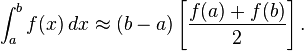 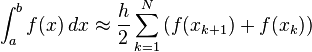 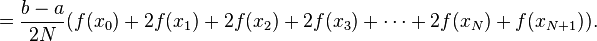 